Dimanche 7 juin 2020ND des CitésSainte TrinitéEntréeAcclamez votre DieuR. Acclamez votre Dieu sur toute la terre,
Célébrez-le par vos chants de joie !
Acclamez votre Dieu, Il est la lumière,
Éternel est son amour !Chantez au Seigneur vos hymnes de fête,
Proclamez-le devant les nations.
Louez le Seigneur, louez votre Roi,
Il demeure éternellement. R/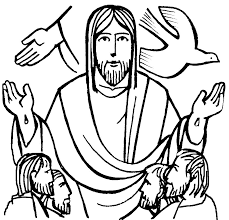 Venez l'adorer, nations de la terre ! 
Ne craignez pas, vous serez bénis.
Vous êtes son peuple, il est votre Dieu,
En ses mains remettez vos vies. R/Bénissez sans fin le Dieu qui nous sauve,
Il a rendu nos âmes à la vie.
Louez le Seigneur, nous sommes à lui,
Qu'il est grand, son amour pour nous. R/Prière pénitentielleMesse de la Trinité Seigneur Jésus, Parole éternelle du Père,
Tu viens illuminer les ténèbres de nos cœurs, prends pitié !
Seigneur, prends pitié de nous,
Seigneur, prends pitié de nous,
Seigneur, prends pitié.
O Christ, Verbe fait chair de notre chair,
Tu veux nous donner part à ta divinité, prends pitié !
O Christ, prends pitié de nous,
O Christ, prends pitié de nous,
O Christ, prends pitié.
Seigneur, élevé dans la gloire,
Tu répands en nos cœurs l’eau vive de l’Esprit, prends pitié !
Seigneur, prends pitié de nous,
Seigneur, prends pitié de nous,
Seigneur, prends pitié.Gloria
Messe de la TrinitéGloire à Dieu au plus haut des cieux
et paix sur la terre aux hommes qu’Il aime !
Nous te louons, nous te bénissons, nous t’adorons,
Nous te glorifions, nous te rendons grâce
pour ton immense gloire.
Seigneur Dieu, Roi du ciel, Seigneur,
Fils unique, Jésus Christ,
Seigneur Dieu, Agneau de Dieu, le Fils du Père.
Toi qui enlèves le péché du monde, prends pitié de nous ;
Toi qui enlèves le péché du monde, reçois notre prière,
Toi qui es assis à la droite du Père, prends pitié de nous.
Car toi seul es saint, toi seul es Seigneur,
Toi seul es le Très Haut, Jésus Christ, avec le Saint Esprit,
Dans la gloire de Dieu le Père.Première lecture (Ex 34, 4b-6.8-9)En ces jours-là, Moïse se leva de bon matin, et il gravit la montagne du Sinaï comme le Seigneur le lui avait ordonné. Il emportait les deux tables de pierre. Le Seigneur descendit dans la nuée et vint se placer là, auprès de Moïse. Il proclama son nom qui est : LE SEIGNEUR. Il passa devant Moïse et proclama : « LE SEIGNEUR, LE SEIGNEUR, Dieu tendre et miséricordieux, lent à la colère, plein d’amour et de vérité. » Aussitôt Moïse s’inclina jusqu’à terre et se prosterna. Il dit : « S’il est vrai, mon Seigneur, que j’ai trouvé grâce à tes yeux, daigne marcher au milieu de nous. Oui, c’est un peuple à la nuque raide ; mais tu pardonneras nos fautes et nos péchés, et tu feras de nous ton héritage. »    – Parole du Seigneur.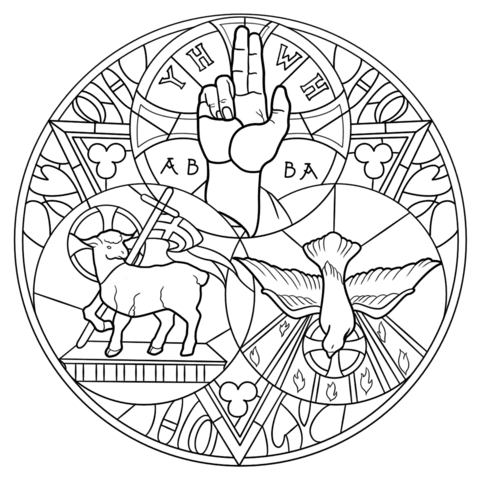 Cantique (Dn 3, 52, 53, 54, 55, 56)R/ À toi, louange et gloire éternellement !Béni sois-tu, Seigneur, Dieu de nos pères : R/Béni soit le nom très saint de ta gloire : R/Béni sois-tu dans ton saint temple de gloire : R/Béni sois-tu sur le trône de ton règne : R/Béni sois-tu, toi qui sondes les abîmes : R/Toi qui sièges au-dessus des Kéroubim : R/Béni sois-tu au firmament, dans le ciel, R/Deuxième lecture (2 Co 13, 11-13)Frères, soyez dans la joie, cherchez la perfection, encouragez-vous, soyez d’accord entre vous, vivez en paix, et le Dieu d’amour et de paix sera avec vous. Saluez-vous les uns les autres
par un baiser de paix. Tous les fidèles vous saluent. Que la grâce du Seigneur Jésus Christ, l’amour de Dieu et la communion du Saint-Esprit soient avec vous tous.    – Parole du Seigneur.AlléluiaR. Alléluia, Alléluia,
Jubilate Deo.
Alléluia, Alléluia,
Jubilate, Alléluia.

1. Louez Dieu car il est bon, alléluia !
Son Amour est éternel, alléluia !
De l'Orient à l'Occident, alléluia !
Bénissons Dieu pour ses merveilles,
Évangile (Jn 3, 16-18)Dieu a tellement aimé le monde qu’il a donné son Fils unique, afin que quiconque croit en lui ne se perde pas, mais obtienne la vie éternelle. Car Dieu a envoyé son Fils dans le monde, non pas pour juger le monde, mais pour que, par lui, le monde soit sauvé. Celui qui croit en lui échappe au Jugement ; celui qui ne croit pas est déjà jugé, du fait qu’il n’a pas cru au nom du Fils unique de Dieu.    – Acclamons la Parole de Dieu.Prière universelleÔ Père, Toi qui nous aimes, accueille nos prières, exauce-nous.OffertoireLes saints et les saintes de Dieu s'avancent vers le roi des cieux	|Par leurs hymnes de joie ils célèbrent sans fin celui qui donne vie	| bisJe vis la gloire de Dieu revêtue de sa puissanceDevant lui se tient une louange éternelle : Saint, saint, saint le Seigneur R/Je vis paraître son fils resplendissant de lumièreIl est le seigneur, le sauveur de tous les hommes : Saint, saint, saint le seigneur R/Je vis descendre des cieux, l'esprit qui rend témoignagePar ce don gratuit, nous devenons fils du père : Saint, saint, saint le seigneur R/Sanctus 
Saint, Saint, Saint le Seigneur, le Dieu de l’univers. (bis)Ciel et terre sont remplis de ta splendeur et de ta gloire. Hosanna au plus haut des cieux ! Hosanna au plus haut des cieux !Béni soit celui qui vient au nom du Seigneur. Hosanna au plus haut des cieux ! Hosanna au plus haut des cieux !
Anamnèse
Proclamons le mystère de la foi : Gloire à toi qui étais mort ! (bis) Gloire à toi qui es vivant ! (bis) Dieu sauveur, nous attendons ton retour : Viens Seigneur Jésus ! (bis)Notre PèreGlorious Agneau de DieuAgneau de Dieu, envoyé par le Père,
Tu nous sauves du péché,
Prends pitié de nous, Seigneur,
Prends pitié de nous, Seigneur.
Agneau de Dieu, emportant notre mort,
Tu nous donnes ta vie,
Prends pitié de nous, Seigneur,
Prends pitié de nous, Seigneur.
Agneau de Dieu, dans l’Amour de l’Esprit,
Tu apaises notre cœur,
Donne-nous la paix, Seigneur,
Donne-nous la paix, Seigneur.Action de grâce : Humblement, dans le silence…Humblement, dans le silence de mon cœur Je me donne à toi, mon SeigneurPar ton amour, fais-moi demeurer humble et petit devant toi R/Enseigne-moi ta sagesse, Ô Dieu, viens habiter mon silence R/Entre tes mains, je remets ma vie, ma volonté, tout mon être R/Envoi : Acclamez-leR. Acclamez-le, bénissez-le, Serviteurs du Seigneur, louez votre Dieu, Levez les mains, chantez sans fin : "Que soit béni ton nom trois fois Saint !"  

1. Tous ses serviteurs, bénissez sans fin ! 
Louez le Seigneur, élevez les mains ! 
Tout puissant, vainqueur, bénissez sans fin ! 
Chantez sa gloire à jamais !  

2. Il est glorieux, bénissez sans fin ! 
Au plus haut des cieux, élevez les mains ! 
Voici votre Dieu, bénissez sans fin ! 
Chantez sa gloire, à jamais !   

3. Il nous a sauvés, bénissez sans fin ! 
Nous a délivrés, élevez les mains ! 
Grande est sa bonté, bénissez sans fin ! 
Chantez sa gloire, à jamais !  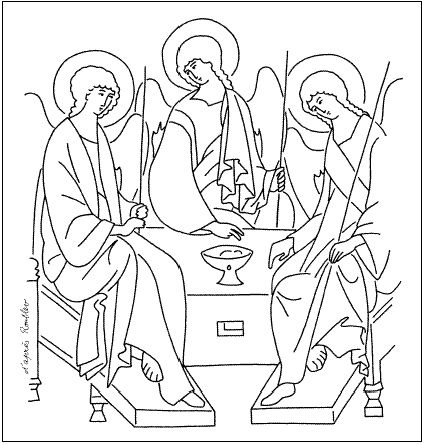 